Wer?Position der Frau: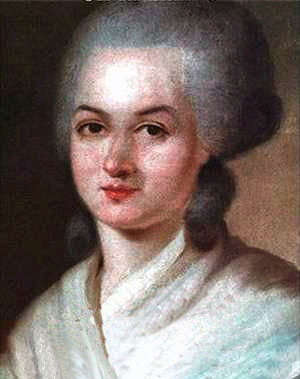 Marie Olympe de Gouges (* 07.Mai 1748, † 03.November 1793)Position des Adels: 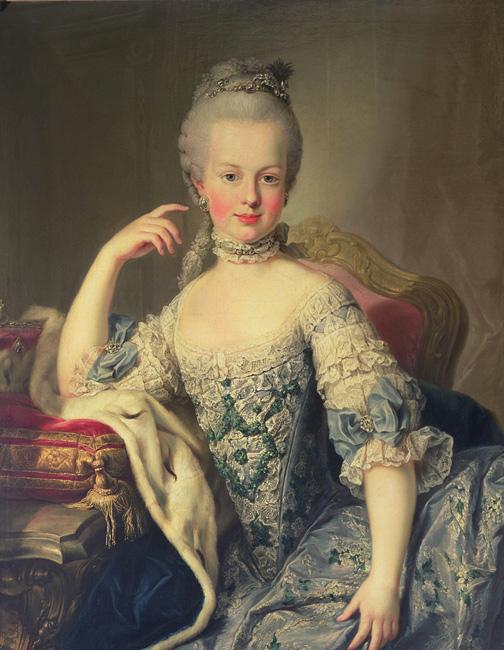 Marie-Antoinette von Österreich-Lothringen (* 2.11.1755, † 16.10.1793)Position der Männer: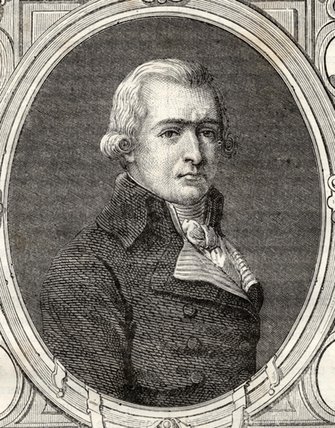 Jean-Baptiste Amar (* 11.05.1755, † 21.12.1816, Mitglied der Nationalversammlung, Jakobiner)Haltung bzw. Forderungen:Wirkung: